POST GRADUATE DEGREE PROGRAMMEMBA (First Year) Internal Home AssignmentsMP-101 to MP-111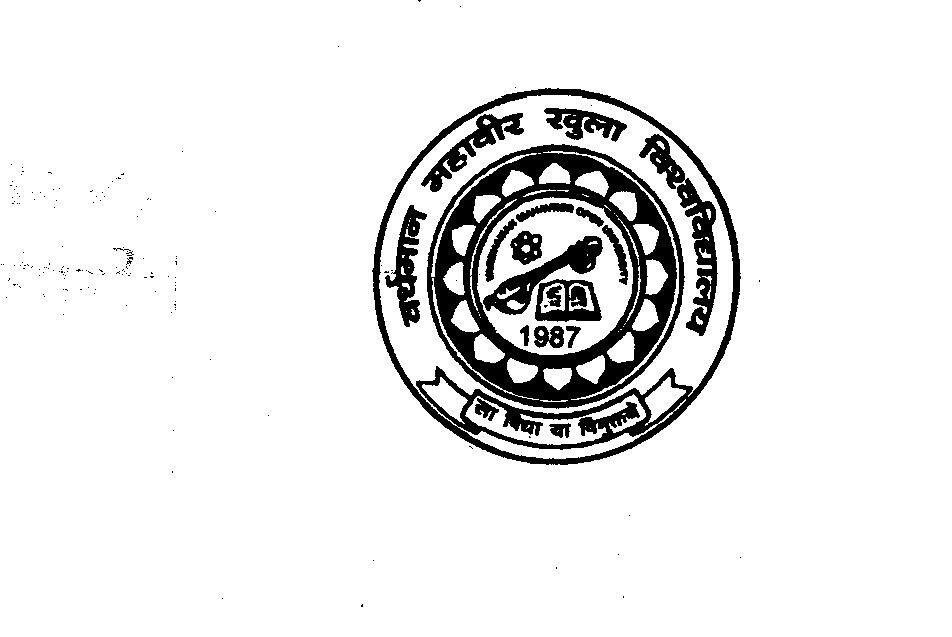 Session : January 2014/July 2014Submit 30 days before the commencement of  Term-end ExaminationDepartment of Management Vardhaman Mahaveer Open University, ,  - 324021Vardhaman Mahaveer Open University, POST GRADUATE DEGREE PROGRAMMEMBA (First Year)Dear Students,	University is sending Internal Home Assignments of different courses (papers) of MBA (First Year - Batch January/July, 2014). The details are as under :S. No.		Course Code		             Course Title 1.		MP 101			Management & Organizational Behaviour  2.		MP 102			Managerial Economics 3.		MP 103 			Accounting for Managers  4.		MP 104 			Fundamentals of Information Technology  5.		MP 105			Business Ethics    6.		MP 106			Marketing Management  7.		MP 107			Financial Management  8.		MP 108			Human Resource Management  9.		MP 109			Operations Management 10. 	MP 110			Entrepreneurship & Small Business Management11.		MP 111			Global Business ManagementYou have to submit one assignment in each course. Submit these Assignments to the Director of the Regional Center concerned in person or by Registered Post to him. Each assignment carries 20 Marks. Marks awarded in these assignments will be added to your term end examination. You have to write these assignments in your own hand writing in Hindi or English. There is no provision of revaluation or resubmission of these assignments. Submit each assignment separately. Use full size paper for your response. Tie all pages carefully. Different assignments should be prepared separately.POST GRADUATE DEGREE PROGRAMMBA (First Year)Session : January/July, 2014Submit the following information on the first page of your assignment.Internal Assignment No.	: …………………………………………………………..Course Code			: …………………………………………………………..Name of Regional Center	: …………………………………………………………..Name of Course		: …………………………………………………………..Name of Student		: …………………………………………………………..Father’s Name			: …………………………………………………………..Scholar No. 			: …………………………………………………………..Address of Correspondence	: …………………………………………………………..				: …………………………………………………………..				: …………………………………………………………..Assignment Session January/July, 2014MBA- I YearMaximum Marks : 20Course Title –  Management & Organisational Behaviour 	Course Code : MP-101Note : The Internal Assignment has been divided into three sections A, B and C. Write answer as per the given instruction.Section-A(Very Short Answer Type Questions)Note : Answer all four questions. As per the question you delimit your answer in one word, one sentence or maximum up to 30 words. Each question carries 1 Mark. 		4 Q x 1 = 04Q.1	Define Personality.	Q.2	Define Social Responsibility.	 Q.3 	 Define Functional Authority.Q.4	 Define Group Dynamics.Section-B(Short Answer Questions)Note : Answer any 2 questions. Each answer should not exceed 200 words. Each question carries 4 marks.										2 Q x 4 = 08Q.1	What is Anthropology?Q.2	 What are the advantages of formal groups?Q.3 	 Define the term organizational behavior.Q.4 	Define organizational resistance to change.Section-C(Long Answer Questions)Note : Answer any one question. You have to delimit your each answer maximum up to 800 words. Each question carries 8 marks.						1 Q x 8 = 08Q.1	“Management is an all pervasive activity.”Q.2	 Define Human relations and Behavioral theories in Management. Assignment Session January/July, 2014MBA- I YearMaximum Marks : 20Course Title –  Managerial Economics				Course Code : MP-102Note : The Internal Assignment has been divided into three sections A, B and C. Write answer as per the given instruction.Section-A(Very Short Answer Type Questions)Note : Answer all four questions. As per the question you delimit your answer in one word, one sentence or maximum up to 30 words. Each question carries 1 Mark. 		4 Q x 1 = 04Q.1	Define Management Economics.Q.2	 What is Pricing Strategy?Q.3 	 What is Profit?Q.4	 Define National Income.Section-B(Short Answer Questions)Note : Answer any 2 questions. Each answer should not exceed 200 words. Each question carries 4 marks.										2 Q x 4 = 08Q.1	Write a note on economics of scale.Q.2	 What are the problems in Profit Measurement?Q.3 	 What are the importance of circular flow of income?Q.4 	Explain short run cost function.Section-C(Long Answer Questions)Note : Answer any one question. You have to delimit your each answer maximum up to 800 words. Each question carries 8 marks.						1 Q x 8 = 08Q.1	Explain the characteristics of Managerial Economics.Q.2	 What is the significance of National Income Statistics?Assignment Session January/July, 2014MBA- I YearMaximum Marks : 20Course Title –  Accounting for Managers				Course Code : MP-103Note : The Internal Assignment has been divided into three sections A, B and C. Write answer as per the given instruction.Section-A(Very Short Answer Type Questions)Note : Answer all four questions. As per the question you delimit your answer in one word, one sentence or maximum up to 30 words. Each question carries 1 Mark. 		4 Q x 1 = 04Q.1	What is Unit Cost?Q.2	 What is Imprest?Q.3 	 Define Journal.Q.4	 Define margin of Safety.Section-B(Short Answer Questions)Note : Answer any 2 questions. Each answer should not exceed 200 words. Each question carries 4 marks.										2 Q x 4 = 08Q.1	Explain the four sources of Funds.Q.2	 Explain variance analysis cycle.Q.3 	 Define Cost, Costing and Cost Accountancy.Q.4 	Give the classification of assets and liabilities.Section-C(Long Answer Questions)Note : Answer any one question. You have to delimit your each answer maximum up to 800 words. Each question carries 8 marks.						1 Q x 8 = 08Q.1	“Trial Balance is a conclusive proof of accuracy”, if not then what are the errors?Q.2	 Explain the role of marginal costing in managerial decision making.Assignment Session January/July, 2014MBA- I YearMaximum Marks : 20Course Title –  Fundamentals of Information Technology	Course Code : MP-104Note : The Internal Assignment has been divided into three sections A, B and C. Write answer as per the given instruction.Section-A(Very Short Answer Type Questions)Note : Answer all four questions. As per the question you delimit your answer in one word, one sentence or maximum up to 30 words. Each question carries 1 Mark. 		4 Q x 1 = 04Q.1	What is UNIX?Q.2	 What is title Bar?Q.3 	 What is Scenario?Q.4	 Define Computer.Section-B(Short Answer Questions)Note : Answer any 2 questions. Each answer should not exceed 200 words. Each question carries 4 marks.										2 Q x 4 = 08Q.1	Discuss the advantages of Windows?Q.2	 What is Quantum Computerization? Explain.Q.3 	 Write short note on Virtual Reality?Q.4 	Discuss about Video Conferencing.Section-C(Long Answer Questions)Note : Answer any one question. You have to delimit your each answer maximum up to 800 words. Each question carries 8 marks.						1 Q x 8 = 08Q.1	Elaborate the input and output devices of a Computer.	Q.2	 How will you crate presentation through auto content Wizard?Assignment Session January/July, 2014MBA- I YearMaximum Marks : 20Course Title –  Business Ethics	                                                         Course Code : MP-105Note : The Internal Assignment has been divided into three sections A, B and C. Write answer as per the given instruction.Section-A(Very Short Answer Type Questions)Note : Answer all four questions. As per the question you delimit your answer in one word, one sentence or maximum up to 30 words. Each question carries 1 Mark. 		4 Q x 1 = 04Q.1	What is CSR?Q.2	 What is Karma Yoga?Q.3 	 What is ASCI?Q.4	 What is Yoga?Section-B(Short Answer Questions)Note : Answer any 2 questions. Each answer should not exceed 200 words. Each question carries 4 marks.										2 Q x 4 = 08Q.1	Explain code of Ethics.Q.2	 What are ethical issues in HR?Q.3 	 Write a note on Gandhi and Social ManagementQ.4 	Explain Managerial insights from the Bhagvad Gita.Section-C(Long Answer Questions)Note : Answer any one question. You have to delimit your each answer maximum up to 800 words. Each question carries 8 marks.						1 Q x 8 = 08Q.1	Discuss Managing Ethics at workplace and give some important ethical principles.Q.2	Describe corporate governance and value creation. Explain obligation to various stakeholders.Assignment Session January/July, 2014MBA- I YearMaximum Marks : 20Course Title –  Marketing Management	 			Course Code : MP-106Note : The Internal Assignment has been divided into three sections A, B and C. Write answer as per the given instruction.Section-A(Very Short Answer Type Questions)Note : Answer all four questions. As per the question you delimit your answer in one word, one sentence or maximum up to 30 words. Each question carries 1 Mark. 		4 Q x 1 = 04Q.1	Define Marketing Management.Q.2	 Explain Social Marketing.Q.3 	 Define the term “Targeting”.Q.4	 State the term “Branding”.Section-B(Short Answer Questions)Note : Answer any 2 questions. Each answer should not exceed 200 words. Each question carries 4 marks.										2 Q x 4 = 08Q.1	Examine the importance of Marketing Research.Q.2	 What are the different functions of packaging?Q.3 	 Tele-Marketing save money and time. How?Q.4 	Discuss the area of consumerism. Section-C(Long Answer Questions)Note : Answer any one question. You have to delimit your each answer maximum up to 800 words. Each question carries 8 marks.						1 Q x 8 = 08Q.1	Explain the factors affecting the choice of distribution channel.Q.2	 Discuss the rights of consumers under the Consumer Protection Act, 1986.Assignment Session January/July, 2014MBA- I YearMaximum Marks : 20Course Title –   Financial Management				Course Code : MP-107  Note : The Internal Assignment has been divided into three sections A, B and C. Write answer as per the given instruction.Section-A(Very Short Answer Type Questions)Note : Answer all four questions. As per the question you delimit your answer in one word, one sentence or maximum up to 30 words. Each question carries 1 Mark. 		4 Q x 1 = 04Q.1	Define P/V Ratio.Q.2	 Define retained earnings.Q.3 	 What do you mean by Capital Budgeting?Q.4	 What do you mean by Operating Cycle?Section-B(Short Answer Questions)Note : Answer any 2 questions. Each answer should not exceed 200 words. Each question carries 4 marks.										2 Q x 4 = 08Q.1	Explain the concept of Capital Rationing.Q.2	 Explain any two assumptions of MM Theory.Q.3 	 Explain the objectives of EBIT-EPS analysis.Q.4 	Explain the important motives for holding cash.Section-C(Long Answer Questions)Note : Answer any one question. You have to delimit your each answer maximum up to 800 words. Each question carries 8 marks.						1 Q x 8 = 08Q.1	Explain the different sources of obtaining Working Capital Finance.Q.2	 Define dividend policy and explain the various factors affecting dividend policy.Assignment Session January/July, 2014MBA- I YearMaximum Marks : 20Course Title –   Human Resource Management			Course Code : MP-108 Note : The Internal Assignment has been divided into three sections A, B and C. Write answer as per the given instruction.Section-A(Very Short Answer Type Questions)Note : Answer all four questions. As per the question you delimit your answer in one word, one sentence or maximum up to 30 words. Each question carries 1 Mark. 		4 Q x 1 = 04Q.1	Define HRM.Q.2	 Define Human Capital.Q.3 	 Define EPF.Q.4	 Define Wage and Salary.Section-B(Short Answer Questions)Note : Answer any 2 questions. Each answer should not exceed 200 words. Each question carries 4 marks.										2 Q x 4 = 08Q.1	Explain the role and functions of HR Manager.Q.2	 Explain the objectives and importance of HRP.Q.3 	 Explain Job analysis Matrix.Q.4 	Explain various steps used in selection process.Section-C(Long Answer Questions)Note : Answer any one question. You have to delimit your each answer maximum up to 800 words. Each question carries 8 marks.						1 Q x 8 = 08Q.1	Explain Human Resource Planning process in detail.Q.2	 Elaborate emerging trend in HRM and challenges for HRM Professionals.Assignment Session January/July, 2014MBA- I YearMaximum Marks : 20Course Title –   Operations Management				Course Code : MP-109  Note : The Internal Assignment has been divided into three sections A, B and C. Write answer as per the given instruction.Section-A(Very Short Answer Type Questions)Note : Answer all four questions. As per the question you delimit your answer in one word, one sentence or maximum up to 30 words. Each question carries 1 Mark. 		4 Q x 1 = 04Q.1	What is TQM?Q.2	 Define Process.Q.3 	 List three types of inventory.Q.4	 Define activity.Section-B(Short Answer Questions)Note : Answer any 2 questions. Each answer should not exceed 200 words. Each question carries 4 marks.										2 Q x 4 = 08Q.1	Explain the aids of Process Planning.Q.2	 Compare work sampling and time study.Q.3 	 Differentiate between Product and Service.Q.4 	Differentiate between Supply Chain Management and Logistic Management.Section-C(Long Answer Questions)Note : Answer any one question. You have to delimit your each answer maximum up to 800 words. Each question carries 8 marks.						1 Q x 8 = 08Q.1	What is six Sigma? Explain role that are used in the six sigma methodology.Q.2	 Explain the advantages and disadvantages of material requirement planning system.Assignment Session January/July, 2014MBA- I YearMaximum Marks : 20Course Title –Entrepreneurship and Small Business Management   Course Code  : MP-110  Note : The Internal Assignment has been divided into three sections A, B and C. Write answer as per the given instruction.Section-A(Very Short Answer Type Questions)Note : Answer all four questions. As per the question you delimit your answer in one word, one sentence or maximum up to 30 words. Each question carries 1 Mark. 		4 Q x 1 = 04Q.1	Define Strategy.Q.2	 Define Fixed Assets.Q.3 	 What is Imitation?Q.4	 What is Future Orientation?Section-B(Short Answer Questions)Note : Answer any 2 questions. Each answer should not exceed 200 words. Each question carries 4 marks.										2 Q x 4 = 08Q.1	Discuss the role of Entrepreneur.Q.2	 Discuss the content of EDP.Q.3 	 Explain about democratic leadership style.Q.4 	Explain the characteristics of successful entrepreneur.Section-C(Long Answer Questions)Note : Answer any one question. You have to delimit your each answer maximum up to 800 words. Each question carries 8 marks.						1 Q x 8 = 08Q.1	Discuss the Marshallian Approach to entrepreneurship.Q.2	 What are the various factors to improve family business performance?Assignment Session January/July, 2014MBA- I YearMaximum Marks : 20Course Title –   Global Business Management			Course Code : MP-111Note : The Internal Assignment has been divided into three sections A, B and C. Write answer as per the given instruction.Section-A(Very Short Answer Type Questions)Note : Answer all four questions. As per the question you delimit your answer in one word, one sentence or maximum up to 30 words. Each question carries 1 Mark. 		4 Q x 1 = 04Q.1	What is e-Negotiation?Q.2	 What is Bilateral Quota?Q.3 	 What is Joint Venture?Q.4	 Define Globalization.Section-B(Short Answer Questions)Note : Answer any 2 questions. Each answer should not exceed 200 words. Each question carries 4 marks.										2 Q x 4 = 08Q.1	Explain the forces which derive the process of globalization.Q.2	 Explain the reasons for growth of International Business in India.Q.3 	 Ethics play a vital role in global business. Discuss.Q.4 	Define the organizational structure of a MNC.Section-C(Long Answer Questions)Note : Answer any one question. You have to delimit your each answer maximum up to 800 words. Each question carries 8 marks.						1 Q x 8 = 08Q.1	Explain the Major Mode of Payment in Foreign Trade.Q.2	 Explain the various stages of a negotiation process.